Engleski jezikPozdrav drugari, nadam se da ćete ovo vrijeme iskoristiti kvalitetno, ostanite doma i budite mi zdravi!1. čas ( 23.03)Na ovom linku vam se nalazi kompletan čas, molim vas da video pogledate više puta i uradite zadatak koji je prikazan u videu a koji ćete mi poslati na e-mail adresu ili na platformu koju ćemo korititi.https://www.youtube.com/watch?v=Fj9IUC8EAGg&list=PL9Mz0Kqh3YKp3sIj4QgJLLFfcPmKZHQeH&index=3&t=0s2. čas(24.03)Na ovom linku vam se nalazi kompletan čas, molim vas da video pogledate više puta i uradite zadatak koji je prikazan u videu a koji ćete mi poslati na e-mail adresu ili na platformu koju ćemo korititi.https://www.youtube.com/watch?v=Fj9IUC8EAGg&list=PL9Mz0Kqh3YKp3sIj4QgJLLFfcPmKZHQeH&index=23.čas ( 27.03.)Molim vas da odradite  sve vježbe na strani 58 u knjizi, to je samo obnavljanje sadržaja koji smo radili u Unit-u 4.Kada odradite vježbe, vaš zadatak je da urađene zadatke, pošaljete na platformu edmondo, ili u viber grupu ako niste uspjeli da se uključite u roku od 24h, kako bih imala uvid u vaš rad. Ako budete imali bilo kakvih poteškoća slobodno me kontaktirajte.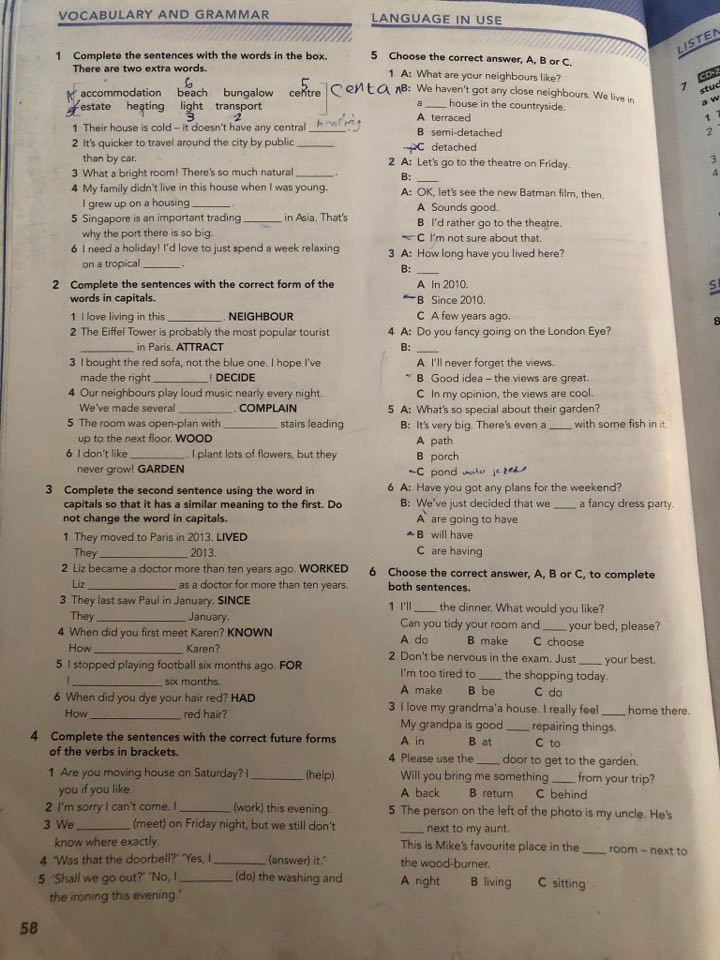 4.čas (30.03)Vaš zadatak je da napišete , na engleskom, sve predmete koje učite u školi ,  zatim da uradite vježbu broj 1 na strani 60 u vašim knjigama,nakon toga sve ostale vježbe na stranama 60 i 61. Nakon čitanja teksta podvući ćete sve frazalne glagole koje prepoznate u tekstu.Molim vas da kada odradite vježbe, urađene zadatke, pošaljete na platformu edmondo, ili u viber grupu ako niste uspjeli da se uključite u roku od 24h, kako bih imala uvid u vaš rad. Ako budete imali bilo kakvih poteškoća slobodno me kontaktirajte.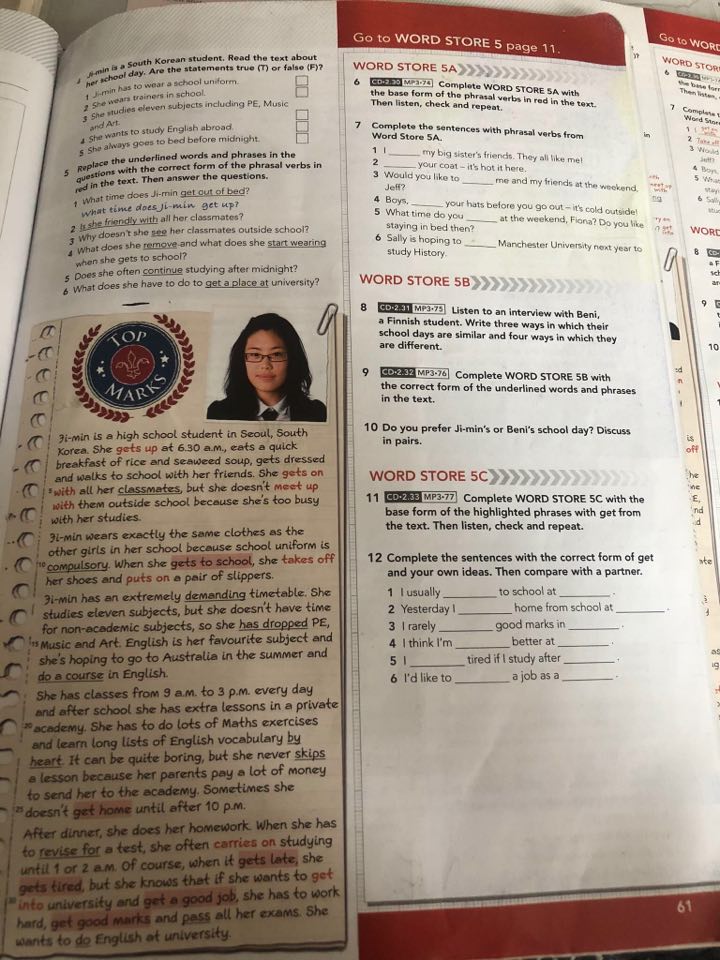 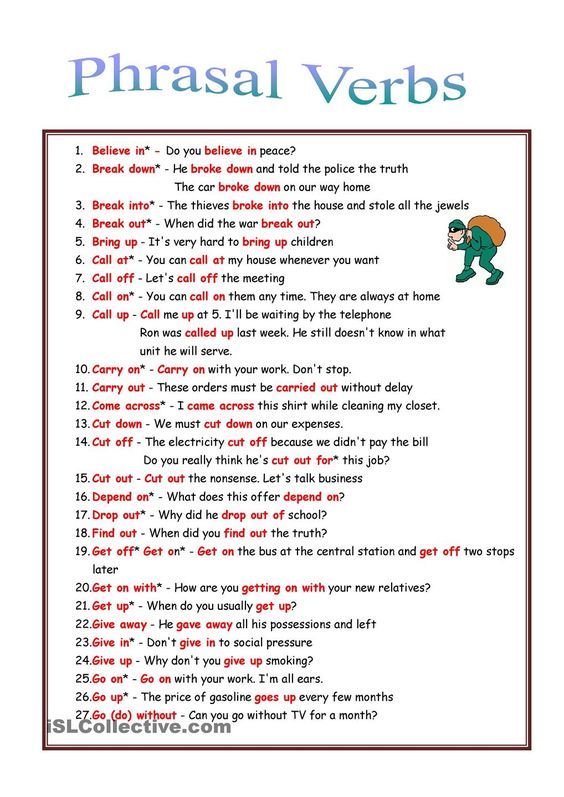 5. čas (31.03)Uz pomoć frazalnih glagola koje ćete pronaći na datom linku https://inlingua-edinburgh.co.uk/wp-content/uploads/2018/11/200-Common-phrasal-verbs-with-meanings-and-example-sentences.pdf  i glagola koji se nalaze u vašoj knjizi na strani 61, trebate odraditi sledeće zadatke.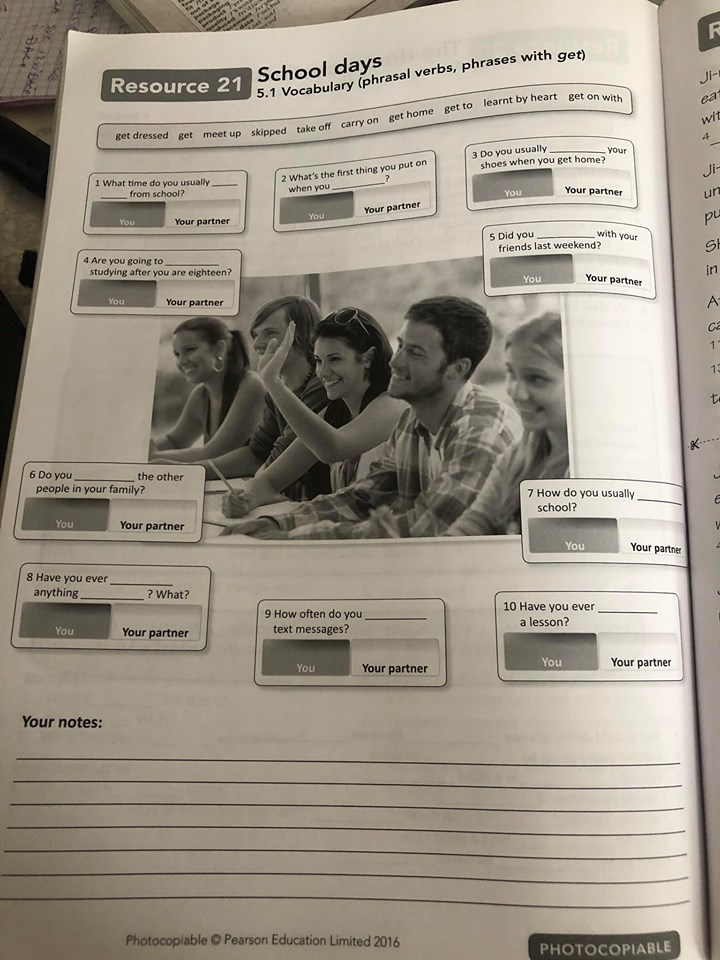 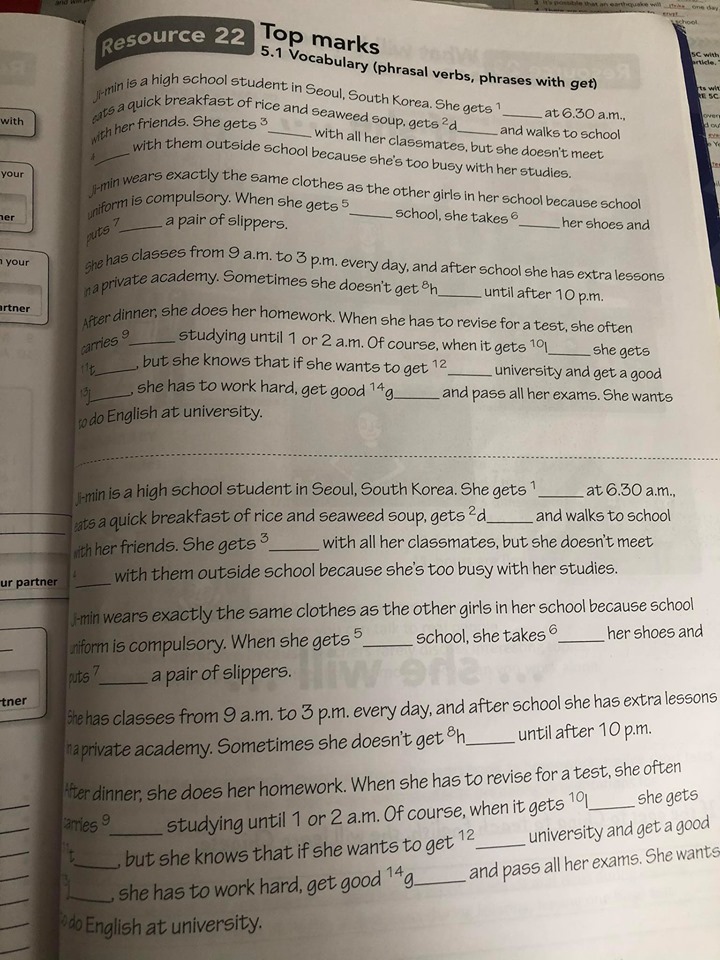 6.čas(03.04)Na ovom času ćemo se takođe baviti frazalnim glagolima s tim da je vaš zadatak da pročitate i uradite vježbe date na ovom linku, kao i da urađene proslijedite na platformu ili u grupu.http://www.english-area.com/paginas/phrasalE1.pdf